CỘNG HÒA XÃ HỘI CHỦ NGHĨA VIỆT NAMĐộc Lập - Tự Do - Hạnh Phúc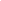 Tp. Hồ Chí Minh, ngày  …. tháng .... năm 2021GIẤY ĐĂNG KÝ MUA CỔ PHIẾU CHÀO BÁN(Áp dụng đối với chứng khoán chưa lưu ký)Kính gửi: Công ty Cổ phần Vận tải Sản phẩm khí Quốc tế.1. Tên cổ đông:	Địa chỉ:	Điện thoại: 	Fax:	Số CMT/CCCD/ĐKKD:	Ngày cấp:	Nơi cấp:Người đại diện theo pháp luật (nếu là cổ đông tổ chức):Số CMT của người đại diện theo pháp luật: ……………... Ngày cấp:……….Nơi cấp……2. Số cổ phiếu sở hữu tại ngày chốt danh sách (23/8/2021):	3. Đăng ký mua cổ phiếu phát hành thêm như sau:Tên cổ phiếu	:  Cổ phiếu Công ty cổ phần Vận tải Sản phẩm khí Quốc tế.Loại cổ phiếu	:  Cổ phiếu phổ thông.Mệnh giá 	: 10.000 đồng/cổ phiếu.Tỷ lệ thực hiện mua cổ phiếu phát hành thêm: 9:5Số lượng cổ phiếu được mua:……………..cổ phiếu.Số lượng cổ phiếu đăng ký mua: …………..cổ phiếu.(Bằng chữ: 	    )Tổng số tiền phải nộp: …………………………………………………..đồng.(Bằng chữ:	)4. Cam kết: Mua đủ số cổ phiếu đã đăng ký;Thực hiện việc thanh toán, nộp tiền mua cổ phiếu từ ngày 30/8/2021 đến ngày 20/9/2021.Chịu trách nhiệm trước pháp luật về tính hợp pháp của nguồn vốn mua cổ phiếu.Thực hiện đầy đủ các quy định về đăng ký mua cổ phiếu của Công ty và hoàn toàn chịu trách nhiệm về những hồ sơ gửi kèm theo. Người đăng ký mua	(Ký, ghi rõ họ tên, đóng dấu nếu là tổ chức)